ĐỀ KIỂM TRA GIỮA HỌC KÌ 1TOÁN 9 – CÁNH DIỀUNĂM HỌC: 2024 - 2025Thời gian làm bài: 90 phút (Không kể thời gian phát đề)A. PHẦN TRẮC NGHIỆM (4 điểm) Khoanh tròn vào chữ cái đứng trước câu trả lời đúng:Câu 1. Nghiệm của phương trình  làA.  và 		B. C. 		D.  và Câu 2. Đâu là cặp nghiệm của phương trình A. 		B. C. 		D. Câu 3. Xác định nghiệm của hệ phương trình A. 		B. C. 		D. Câu 4. Cho   thìA. 		B. C. 		D. Câu 5. Giải bất phương trình A. 		B. C. 		D. Câu 6. Cho tam giác  vuông tại , khi đó  bằngA. 		B. C. 		D. Câu 7. Cho tam giác vuông tại . Hệ thức đúng trong các hệ thức sau làA. 		B. C. 		D. Câu 8. Câu 9. Cho tam giác  vuông tại , có cm; cm. Tính góc ?A. 		B. C. 		D. Câu 10. Điều kiện xác định của phương trình  làA. 		B. C. 		D. PHẦN TỰ LUẬN (6 điểm)Bài 1. (2 điểm). 1. Giải phương trình và bất phương trìnha) 						b) c) 					d) 2. Giải hệ phương trình: Bài 2. (1 điểm). Giải bài toán bằng cách lập hệ phương trìnhHai người thợ cùng làm chung một công việc trong 16 giờ thì xong. Nếu làm riêng, người thứ nhất làm trong 3 giờ và người thứ hai làm trong 6 giờ thì họ làm được 25% công việc. Hỏi mỗi người làm riêng công việc đó trong mấy giờ thì xong?Bài 3. (2,5 điểm). Cho tam giác  vuông tại  có đường cao a) Khi cm; cm. Tính chu vi tam giác  và số đo góc  (làm tròn đến phút)b) Gọi  lần lượt là các hình chiếu của  trên các cạnh .c) Chứng minh Bài 4. (0,5 điểm). Cho 3 số dương  thỏa mãn . Chứng minh:BÀI LÀM         …………………………………………………………………………………………         …………………………………………………………………………………………         …………………………………………………………………………………………         …………………………………………………………………………………………         …………………………………………………………………………………………         …………………………………………………………………………………………         …………………………………………………………………………………………         …………………………………………………………………………………………         …………………………………………………………………………………………         …………………………………………………………………………………………         …………………………………………………………………………………………         …………………………………………………………………………………………         …………………………………………………………………………………………         …………………………………………………………………………………………         …………………………………………………………………………………………         …………………………………………………………………………………………         …………………………………………………………………………………………         …………………………………………………………………………………………         …………………………………………………………………………………………         …………………………………………………………………………………………         …………………………………………………………………………………………         ………………………………………………………………………………………BÀI LÀM:         ………………………………………………………………………………………....         …………………………………………………………………………………………         …………………………………………………………………………………………         …………………………………………………………………………………………         …………………………………………………………………………………………         …………………………………………………………………………………………         …………………………………………………………………………………………         …………………………………………………………………………………………         …………………………………………………………………………………………         …………………………………………………………………………………………         …………………………………………………………………………………………         …………………………………………………………………………………………         …………………………………………………………………………………………         …………………………………………………………………………………………         …………………………………………………………………………………………TRƯỜNG THCS ........HƯỚNG DẪN CHẤM KIỂM TRA GIỮA HỌC KÌ 1 (2024 – 2025)MÔN: TOÁN 9 – CÁNH DIỀU        A. PHẦN TRẮC NGHIỆM: (4,0 điểm)         Mỗi câu trả lời đúng được 0,4 điểm.           B. PHẦN TỰ LUẬN: (6,0 điểm)        *Ghi chú: Mọi cách giải khác nếu đúng, học sinh được hưởng trọn số điểm.TRƯỜNG THCS .........MA TRẬN ĐỀ KIỂM TRA GIỮA HỌC KÌ 1 (2024 – 2025)MÔN: TOÁN 9 – CÁNH DIỀUTRƯỜNG THCS .........BẢN ĐẶC TẢ KĨ THUẬT ĐỀ KIỂM TRA GIỮA HỌC KÌ 1 (2024 – 2025)MÔN: TOÁN 9 – CÁNH DIỀUPHÒNG GD & ĐT ……………….Chữ kí GT1: ...........................TRƯỜNG THCS……………….Chữ kí GT2: ...........................Họ và tên: ……………………………………  Lớp:  ………………..Số báo danh: …………………………….……Phòng KT:…………..Mã pháchĐiểm bằng sốĐiểm bằng chữChữ ký của GK1Chữ ký của GK2Mã pháchMột cột đèn cao 5m. Tại một thời điểm tia sáng mặt trời tạo với mặt đất một góc
. Bóng của cột đèn đó trên mặt đất dài làA.  m	B. 3 mC.  m	D.  m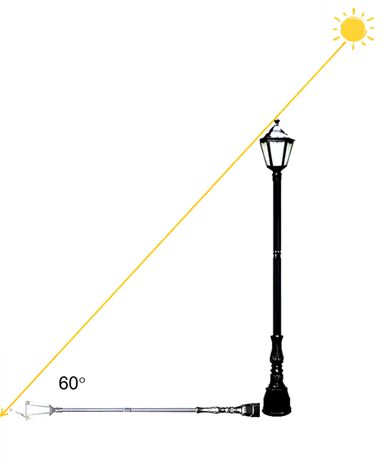 Câu 1Câu 2Câu 3Câu 4Câu 5Câu 6Câu 7Câu 8Câu 9Câu 10ABCDABCDABCâuNội dung đáp ánBiểu điểmBài 1(2 điểm)1. a)  hoặc Vậy phương trình có nghiệm là  và 0,25Bài 1(2 điểm)b)  ĐKXĐ:  (loại) hoặc Vậy nghiệm của phương trình là 0,25Bài 1(2 điểm)c) Vậy bất phương trình có nghiệm là 0,25Bài 1(2 điểm)d) Vậy bất phương trình có nghiệm là 0,25Bài 1(2 điểm)2.  (ĐKXĐ: )Nhân hai vế của phương trình thứ hai với 3, ta được hệ mới: Trừ vế của hai phương trình mới ta được: hay Thế  vào phương trình thứ hai ta được: hay Ta thấy  và  đều thỏa mãn điều kiện xác địnhVậy hệ phương trình có nghiệm là 0,250,250,250,25Bài 2(1 điểm)Gọi thời gian người thứ nhất làm một mình xong công việc là  (giờ) Gọi thời gian người thứ 2 làm một mình xong công việc là  (giờ) Trong 1 giờ, người thứ nhất làm được  công việcTrong 1 giờ, người thứ hai làm được  công việcTrong 1 giờ, cả hai người làm được  công việcTa có phương trình  (1)Trong 3 giờ người thứ nhất làm được  công việcTrong 6 giờ người thứ hai làm được  công việcTheo đề bài ta có phương trình  (2)Từ (1)(2) ta có hệ phương trình Nhân hai vế phương trình thứ nhất với 3, ta đươc hệTrừ từng vế của hai phương trình mới ta được: hay Thế  vào phương trình thứ nhất ta được: hay Ta thấy  và  thỏa mãn điều kiện của ẩn.Vậy người thứ nhất làm một mình trong 24 giờ; người thứ hai làm một mình trong 48 giờ thì xong công việc.0,250,250,250,25Bài 3(2,5 điểm)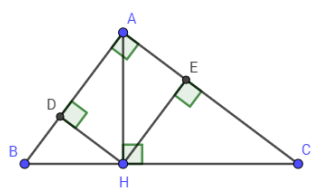 0,25Bài 3(2,5 điểm)a) Áp dụng hệ thức lượng với vuông tại  và có đường cao  ta được hay  =>  cmTheo định lí Pythagore  => Vậy  có chu vi là  =>  0,250,250,25Bài 3(2,5 điểm)b) Áp dụng hệ thức lượng với vuông tại  và có đường cao  ta được  (1)Áp dụng hệ thức lượng với vuông tại  và có đường cao  ta được  (2)Áp dụng hệ thức lượng với vuông tại  và có đường cao ta được  (3)Từ (1)(2)(3) suy ra 0,250,250,250,25Bài 3(2,5 điểm)c) Vì  vuông tại  (gt) nên Mà  vuông tại  (gt) nên Vậy 0,250,25Bài 4(0,5 điểm)Với , ta có:  (*)Thật vậy, từ (*) ta có  đúng với mọi a, b dương.Áp dụng bất đẳng thức (*), ta có:Hay Suy ra  (1)Chứng minh tương tự:  (2)Và (3)Cộng (1),(2),(3) ta được VT Dấu “=” xảy ra khi và chỉ khi 0,250,25CHỦ ĐỀMỨC ĐỘMỨC ĐỘMỨC ĐỘMỨC ĐỘMỨC ĐỘMỨC ĐỘMỨC ĐỘMỨC ĐỘTổng số câuTổng số câuĐiểm sốCHỦ ĐỀNhận biếtNhận biếtThông hiểuThông hiểuVận dụngVận dụngVD caoVD caoTổng số câuTổng số câuĐiểm sốCHỦ ĐỀTNTLTNTLTNTLTNTLTNTLĐiểm sốChương 1. Phương trình và hệ phương trình bậc nhất3131441,6+2,5Chương 2.Bất đẳng thức. Bất phương trình bậc nhất một ẩn221230,8+1Chương 4. Hệ thức lượng trong tam giác vuông 1312431,6+2,5Tổng số câu TN/TL646311010Điểm số2,41,632,50,546Tổng số điểm2,4 điểm24 %2,4 điểm24 %4,6 điểm46%4,6 điểm46%2,5 điểm25 %2,5 điểm25 %0,5 điểm5%0,5 điểm5%10 điểm100 %10 điểm100 %10 điểmNội dungMức độYêu cầu cần đạtYêu cầu cần đạtSố ý TL/Số câu hỏi TNSố ý TL/Số câu hỏi TNCâu hỏiCâu hỏiNội dungMức độYêu cầu cần đạtYêu cầu cần đạtTL(số ý)TN(số câu)TL(số ý)TN(số câu)Chương 1. Phương trình và hệ phương trình Chương 1. Phương trình và hệ phương trình Chương 1. Phương trình và hệ phương trình Chương 1. Phương trình và hệ phương trình 1. Phương trình quy về phương trình bậc nhất một ẩn.Nhận biết- Biết được cách đưa phương trình về dạng phương trình bậc nhất một ẩn. - Nhận biết điều kiện của phương trình chứa ẩn ở mẫu- Biết được cách đưa phương trình về dạng phương trình bậc nhất một ẩn. - Nhận biết điều kiện của phương trình chứa ẩn ở mẫu2C1, 101. Phương trình quy về phương trình bậc nhất một ẩn.Thông hiểu- Giải được phương trình tích và phương trình chứa ẩn ở mẫu- Giải được phương trình tích và phương trình chứa ẩn ở mẫu2B1.1a, b2. Phương trình bậc nhất hai ẩn và hệ hai phương trình bậc nhất hai ẩnNhận biết- Nhận biết được nghiệm của phương trình bậc nhất và hệ phương trình bậc nhất hai ẩn.- Nhận biết được nghiệm của phương trình bậc nhất và hệ phương trình bậc nhất hai ẩn.1C23. Giải hệ hai phương trình bậc nhất hai ẩnThông hiểu- Vận dụng các phương pháp giải hệ hai phương trình bậc nhất để tìm nghiệm cho hệ.- Mô tả được phương trình theo yêu cầu của bài toán.- Vận dụng các phương pháp giải hệ hai phương trình bậc nhất để tìm nghiệm cho hệ.- Mô tả được phương trình theo yêu cầu của bài toán.11B1.2C33. Giải hệ hai phương trình bậc nhất hai ẩnVận dụng- Ứng dụng, xử lí được các bài toán thực tế (chuyển động, chung riêng, năng suất,…) trong giải hệ phương trình- Ứng dụng, xử lí được các bài toán thực tế (chuyển động, chung riêng, năng suất,…) trong giải hệ phương trình1B2Chương 2. Bất đẳng thức. Bất phương trình bậc nhất một ẩnChương 2. Bất đẳng thức. Bất phương trình bậc nhất một ẩnChương 2. Bất đẳng thức. Bất phương trình bậc nhất một ẩnChương 2. Bất đẳng thức. Bất phương trình bậc nhất một ẩn1. Bất đẳng thứcNhận biếtNhận biết- Nhận biết được nghiệm của bất đẳng thức1C4Vận dụng caoVận dụng cao- Vận dụng tổng hợp các tính chất của bất đẳng thức, các phép tính với phân thức, đa thức để chứng minh theo yêu cầu bài toán.1B42. Bất phương trình bậc nhất một ẩnNhận biếtNhận biết- Nhận diện được dạng của bất phương trình bậc nhất1C52. Bất phương trình bậc nhất một ẩnThông hiểuThông hiểu- Giải được bất phương trình.2B1.1c, dChương 4. Hệ thức lượng trong tam giác vuông Chương 4. Hệ thức lượng trong tam giác vuông Chương 4. Hệ thức lượng trong tam giác vuông Chương 4. Hệ thức lượng trong tam giác vuông 1. Tỉ số lượng giác của góc nhọnNhận biếtNhận biết- Nhận biết được các tỉ số sin, cos, tan, cot1C71. Tỉ số lượng giác của góc nhọnVận dụng Vận dụng - Vận dụng tổng hợp kiến thức hình học, biến đổi các dạng tỉ số lượng giác để chứng minh đẳng thức, yêu cầu của đề bài.1B3.c2. Một số hệ thức giữa cạnh, góc trong tam giác vuông và ứng dụngThông hiểuThông hiểu- Sử dụng hệ các hệ thức để tính độ dài cạnh.12B3.aC7, 92. Một số hệ thức giữa cạnh, góc trong tam giác vuông và ứng dụngVận dụngVận dụng- Ứng dụng hệ thức trong các bài toán thực tế: Tính chiều cao, độ dài, khổng cách,… của một vật thể.1B3.b3. Ứng dụng của tỉ số lượng giác của góc nhọnThông hiểuThông hiểu- Vận dụng tỉ số lượng giác của góc nhọn để tính được chiều cao, khoảng cách,… của một vật thể.1C8